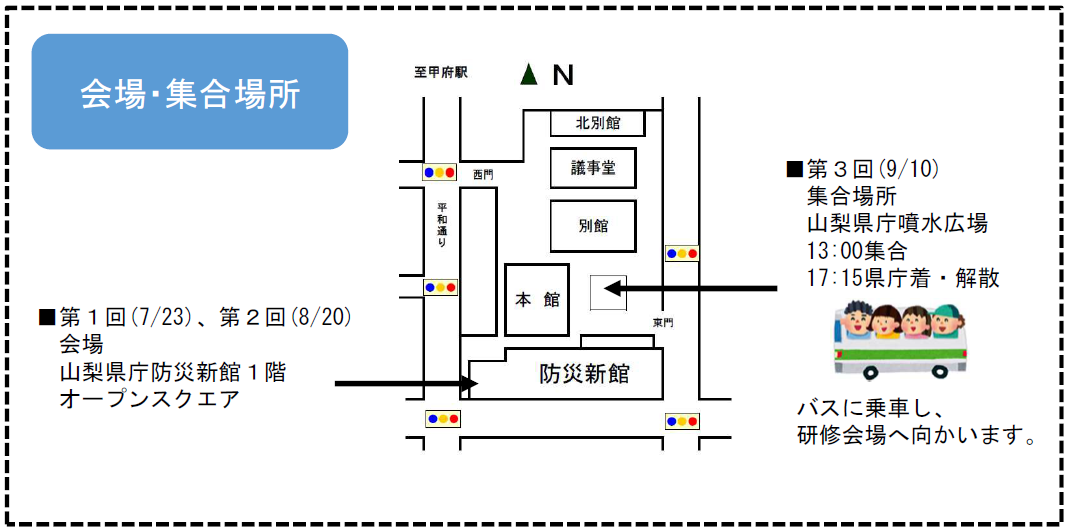 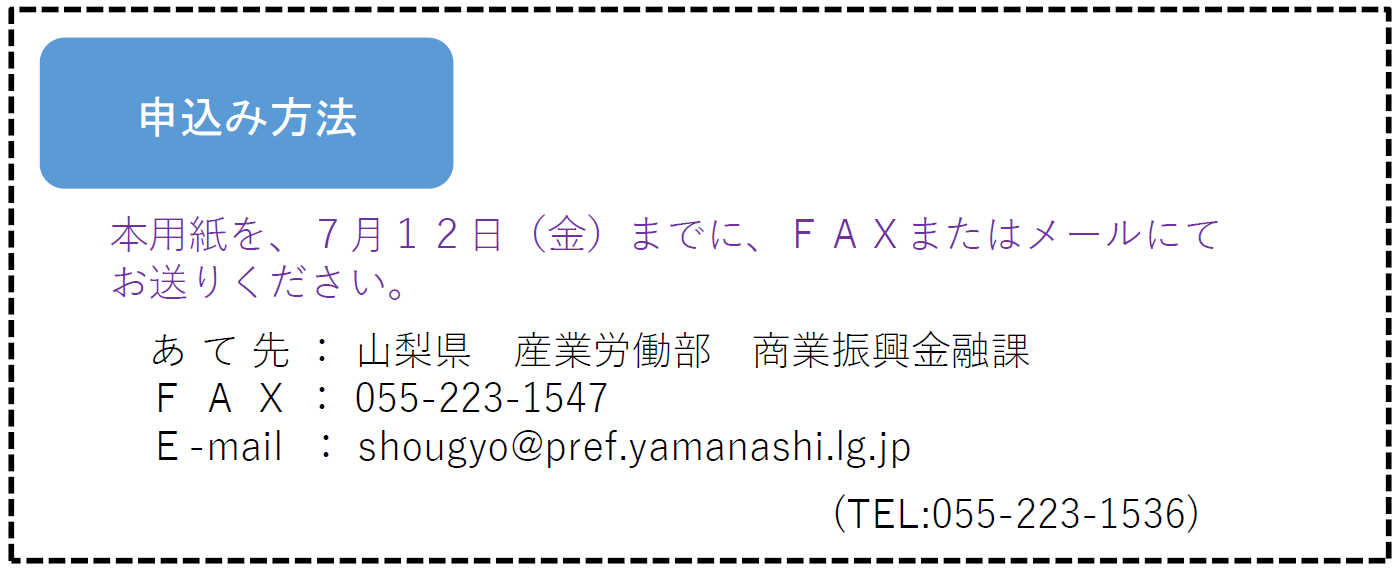 店名団体名・所属 等電話番号メールアドレス又は ＦＡＸ番号参加者職・氏名参加予定□ 第１回 ７/２３□ 第２回 ８/２０□ 第３回 ９/１０参加者職・氏名参加予定□ 第１回 ７/２３□ 第２回 ８/２０□ 第３回 ９/１０参加者職・氏名参加予定□ 第１回 ７/２３□ 第２回 ８/２０□ 第３回 ９/１０